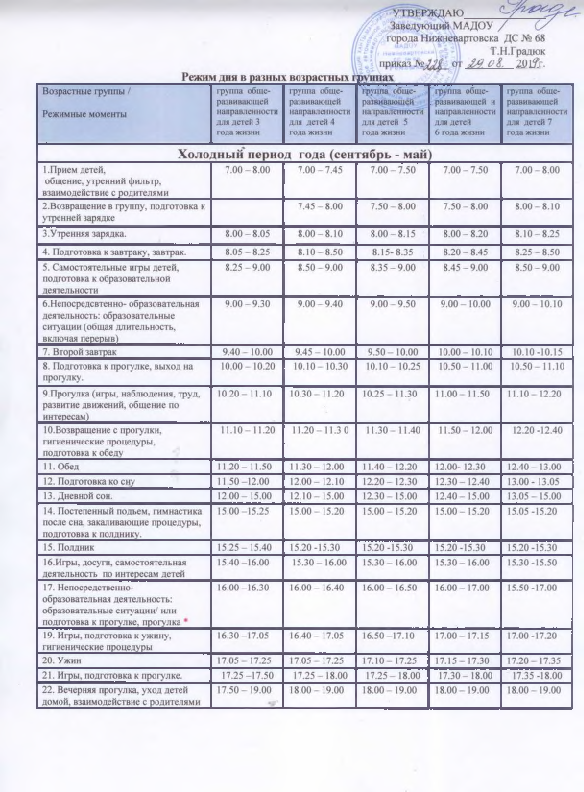 Возрастные группы /Режимные моментыгруппа  обще-развивающей направленности для детей 3 года жизнигруппа  обще-развивающей направленности  для  детей 4 года жизнигруппа  обще-развивающей направленности для детей  5 года жизнигруппа  обще-развивающей  и направленности для детей 6 года жизнигруппа  обще-развивающей  направленности для  детей 7 года жизниТеплый период  года (июнь - август)Теплый период  года (июнь - август)Теплый период  года (июнь - август)Теплый период  года (июнь - август)Теплый период  года (июнь - август)Теплый период  года (июнь - август)1.Прием детей (на улице),общение, утренний фильтр, взаимодействие с родителями7.00 – 8.007.00 – 8.007.00 – 8.107.00 – 8.157.00 – 8.152. Утренняя физзарядка(на свежем воздухе).8.00 – 8.058.00 – 8.108.10 – 8.208.15 – 8.258.15 – 8.253.Возвращение в группу, подготовка к завтраку, завтрак.8.05 – 8.258.10 – 8.408.20 – 8.508.25 – 8.508.25 – 8.504.Самостоятельные игры детей, подготовка к прогулке, подготовка к образовательной деятельности8.25 – 9.158.40 – 9.208.50 – 9.308.50 – 9.308.50 – 9.305.Образовательная деятельность на прогулке, прогулка9.15 –11.15(в промежутке в 10.00 – второй завтрак)9.20 – 11.30(в промежутке в 10.00 – второй завтрак)9.30 – 11.40(в промежутке в 10.00 – второй завтрак)9.30 – 12.00(в промежутке в 10.00 – второй завтрак)9.30 – 12.00(в промежутке в 10.00 – второй завтрак)6.Возвращение с прогулки, гигиенические процедуры, подготовка к обеду, игры11.15 – 11.3511.30 -11.5011.40 – 12.0012.00 – 12.1512.10 – 12.207.Обед11.35 –12.0511.50 – 12.2012.00 – 12.3012.15 – 12.3512.20 – 12.408. Подготовка ко сну12.05 –12.1512.20 – 12.3512.30 – 12.4512.35 – 12.4512.40 - 13.009. Дневной сон.12.15 – 15.0012.35 – 15.0012.45 – 15.0012.45 – 15.0013.00 – 15.0010. Постепенный подъем, гимнастика после сна, закаливающие процедуры, подготовка к полднику.15.00 –15.2515.00 – 15.2015.00 – 15.2015.00 – 15.2015.05 -15.2011. Полдник15.25 – 15.4015.20 -15.3015.20 -15.3015.20 -15.3015.20 -15.3012.Игры, досуги, самостоятельная деятельность  по интересам детей15.40 –16.00 15.30 – 16.0015.30 – 16.0015.30 – 16.0015.30 -15.5013.Подготовка к прогулке, прогулка16.00 –16.5016.00 – 16.5016.00 – 16.5016.00 – 17.0015.50 -17.00 14. Подготовка к ужину, гигиенические процедуры16.50 – 17.0016.50 – 17.0516.50 – 17.1017.00 – 17.1517.00 – 17.1515. Ужин17.00 – 17.2517.05 – 17.2517.10 – 17.25 17.15 – 17.3017.15– 17.3016. Игры, подготовка к прогулке.17.25 –17.5017.25 – 17.4517.25 – 17.4517.30 – 17.4517.35 -17.4517. Вечерняя прогулка, уход детей домой, взаимодействие с родителями17.50 – 19.0018.00 – 19.0018.00 – 19.0018.00 – 19.0018.00 – 19.00